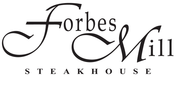 Forbes MillSpecialty Hand-Crafted CocktailsAmerican/International WhiskeyScotch WhiskyTequila & MezcalPortsCognac & BrandyGinVodkaRumAperitifs, Cordials & Digestifs"Barrel Aged" Say No More16Aperol Spritz14Cosmic Fusion16Furious George15Mama Mia14Nolets Negroni16Passion Flower Mocktail Non-Alcoholic8Poma Sutra17Prickly Pear Margarita17Rye Manhattan17Smokey Diablo15Angel's Envy "Bourbon"14Angel's Envy "Finished Rye"24Basil Hayden's15Basil Hayden's "Dark Rye"18Blackened14Blade and Bow14Breckenridge Bourbon15Breckenridge Distillers 105 High Proof21Breckenridge Whiskey "Buddy Pass" Imperial Stout Cask18Buffalo Trace14Bulleit "Barrel Strength"18Bulleit Bourbon12Bulleit Rye12Canadian Club10Chicken Cock Bourbon16Chicken Cock Rye18Crown Royal11Fuji17George Dickel "Rye"11Gryphon and Grain Bourbon26High West "Double Rye"14Horse Soldier "Barrel Strength"22Horse Soldier "Straight Bourbon Whiskey"14Jack Daniel's10Jack Daniel's "Single Barrel"14Jameson12Knob Creek12Maker's Mark12Michter's "US*1 Bourbon"13Michter's "US*1 Straight Rye"12Rare Perfection55Red Breast15Redwood Empire "Lost Monarch"16Redwood Empire "Pipe Dream"16Seagram's 710Starward "Single Barrel"18Straight Edge14Suntory "Toki"14Traveller Blend #4014Whip Saw12Whistle Pig "Farmstock Rye"18Whistle Pig "Piggy Back" Bourbon14Whistle Pig "PiggyBack" 6 Year14Whistle Pig "Rye"22Woodford Reserve14Balvenie "12 Year Doublewood"18Balvenie "14 Year Caribbean"22Chivas Regal "12 Year"11The Dalmore "15 Year"22Glenfiddich "12 Year"12Glenlivet "12 Year"12Glenmorangie "Quinta Ruban" Port Cask16Glenmorangie "10 Year"14Highland Park "12 Year"16Johnnie Walker "Red Label"10Johnnie Walker "Black Label"12Johnnie Walker "Blue Label"55Lagavulin "16 Year"22Macallan "12 Year"18Macallan "18 Year"65Macallan "25 Year"200Monkey Shoulder12Oban "14 Year"20SIA Scotch Whisky14Dewar's "18 Year" The Vintage18Casamigos "Blanco"14Casamigos "Reposado"16Cincoro "Añejo"42Clase Azul "Reposado"30Cazadores "Reposado"12Don Julio "Blanco"16Don Julio 1942 "Añejo"48Patron "Silver"12Volcan X.A38Graham's Fine Ruby Port12TAYLOR FLADGATE 10 YR TAWNY101970 TAYLOR FLADGATE AGED TAWNY 4040B&B10Bishops Eden Apple Brandy22Hennessy "VS"14Hennessy "XO"56Rémy Martin "Louis XIII" (.5oz)85Rémy Martin "Louis XIII" (1oz)170Rémy Martin "Louis XIII" (1.5oz)255Rémy Martin "VSOP"17Rémy Martin "XO"58Courvoisier "VS"14Aviation12Beefeater12Bombay Sapphire12Bruichladdich "The Botanist Gin"14Distillery No.20912Hendricks12Monkey 4714New Amsterdam Gin10Nolet's14Tanqueray12St. George "Botanivore Gin"12Uncle Val's Botanical14Belvedere12Chopin12Grey Goose12Grey Goose "Le Citron"12Hangar One "Mandarin Blossom"12Ketel One12Pearl "Pomegranate"12St. George "Green Chile"12Tito's12Captain Morgan "Spiced Rum"12Koloa Kaua'i Coconut12Malahat Spiced Rum14Myers's Dark12Ron Zacapa "23 Year Centenario"15Santa Teresa 1976 Rum16Ron Zacapa "XO"21Carpano Antica8Campari10Chartreuse "Green"15Fernet Branca12Frangelico12Kahlúa12Lillet "Blanc"14Sambuca Romana12Disaronno Amaretto12